Ružo prevrtljiva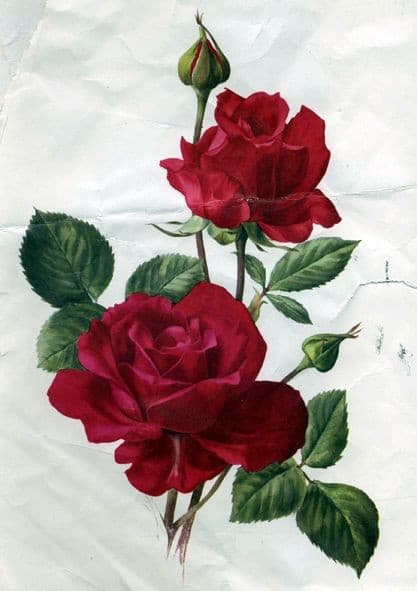 Ljubav dođe u tisuću riječi,ljubav prolazi kroz tisuću djela,ljubav prožima milijune ljudi,ljubav lako zasljepljuje srca.O okrutnosti pravoj znade ljubav,kad si dao sebe iznevjeri ljubav.Ljubav ima masku, tisuću lica.I ona znade za slatku obmanu.Kao krhka ruža posebna je ljubav:cvijetak njen ljepotom očarava,trnje malo, bol i strah ponekad stvara.Pratiti ljubav il sreću… odabir…Reko si da me nećeš povrijedit,kako si to mogao zaboravit?                                                                            Izvor fotografije: https://pin.it/Ey3eXMb